униципальная нформационнаяазетаТрегубово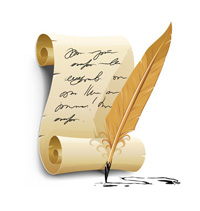 Российская  ФедерацияСовет депутатов Трегубовского сельского поселенияЧудовского района Новгородской областиРЕШЕНИЕот  31.07.2014 г.  №  211д. ТрегубовоО внесении изменений в решениеСовета депутатов Трегубовскогосельского поселения от 20.12.2013.№ 174 «О бюджете Трегубовскогосельского поселения на 2014 год и на плановый период 2015 и 2016 годов».              В соответствии с Бюджетным кодексом Российской Федерации, Уставом Трегубовского сельского поселения, Положением о бюджетном процессе в Трегубовском сельском поселении, Уведомлениями Комитета экономики и финансов Администрации Чудовского муниципального района № 24 от 05.05.2014, № 27 от 01.07.2014 Совет депутатов Трегубовского сельского поселения РЕШИЛ:              1. Внести изменения  в решение Совета депутатов Трегубовского сельского поселения от 20.12.2013. № 174 «О бюджете сельского поселения на 2014 год и на плановый период 2015 и 2016 годов».              2. Опубликовать решение в официальном бюллетене «МИГ Трегубово» и на официальном сайте Администрации Трегубовского сельского поселения в сети «Интернет».Глава поселения                                             С.Б. Алексеев_______________________    К решению Совета депутатов Трегубовского сельского поселения от  31.07.2014 г. №  211                                                                                                                         ИЗМЕНЕНИЯв решение Совета депутатов Трегубовского сельского поселения от 20.12.2013 г. № 174 «О бюджете сельского поселения на 2014 год и на плановый период 2015 и 2016 годов».1.  Пункты 1, 2, 5, 6  изложить в следующей редакции:«1. Утвердить основные характеристики бюджета поселения на 2014 год:	1) прогнозируемый общий объем доходов бюджета поселения в сумме 12043,83 тыс. рублей;	2) прогнозируемый общий объем расходов бюджета поселения в сумме 12400,83 тыс. рублей;          3) прогнозируемый дефицит бюджета поселения в сумме 357,0 тыс. руб.»;«2. Утвердить основные характеристики бюджета поселения на плановый период 2015 и 2016 годов:	1) прогнозируемый общий объем доходов бюджета поселения на 2015 год в сумме 11524,1 тыс. рублей, на 2016 год в сумме 11643,1 тыс. рублей;	2) прогнозируемый  общий объем расходов бюджета поселения на 2015 год в сумме 11524,1 тыс. рублей, в том числе условно утвержденные расходы в сумме 293,3 тыс. рублей, на 2016 год в сумме 11643,1 тыс. рублей, в том числе условно утвержденные расходы в сумме 590,9 тыс. рублей.».«5. Учесть в бюджете Трегубовского сельского поселения поступление собственных доходов в 2014 году - в сумме 6004,5 тыс. рублей, в 2015 году - в сумме 4556,5 тыс. рублей, в 2016 году - в сумме 4579,5 тыс. рублей  согласно Приложению 3 к настоящему решению. Утвердить в бюджете Трегубовского сельского поселения источники внутреннего финансирования дефицита бюджета Трегубовского сельского поселения на 2014 год в сумме 357,0 тыс. рублей согласно Приложению 3.1 к настоящему решению.»;«6. Установить объем межбюджетных трансфертов, предполагаемых к получению от бюджетов других уровней, на 2014 год в сумме 6064,13 тыс. рублей, на 2015 год в сумме 6967,6 тыс. рублей, на 2016 год  в сумме 7063,6 тыс. рублей согласно Приложению 4 к настоящему решению.».2. Внести изменения в приложение № 1:Перечень главных Администраторов доходов бюджета Трегубовского сельского поселения.3. Внести изменения в приложение № 3:Поступление доходов в бюджет сельского поселения в 2014-2016 годах4. Внести  изменения в приложение № 3.1:Приложение № 3.1 к  решениюСовета депутатов Трегубовского сельского поселения «О бюджете Трегубовского сельского поселения на 2014 год и  плановый период  2015 и 2016 годов» от 20.12.2013. № 174Источники внутреннего финансирования дефицитабюджета Трегубовского сельского поселения на 2014 год5. Внести изменения в приложение № 4:Объем межбюджетных трансфертов, предполагаемых к получению от бюджетов других уровней, на 2014 год и плановый период 2015-2016 годы6. Внести изменения в приложение № 5:Распределение бюджетных ассигнований  по разделам, подразделам, целевым статьям, группам и подгруппам видов расходов классификации расходов бюджета Трегубовского сельского поселения на 2014 год и плановый период 2015 и 2016 годов7. Внести изменения в приложение № 6:Ведомственная структура расходов бюджета Трегубовского сельского поселения на 2014 год и на плановый период 2015-2016 годов8. Внести изменения в приложение № 7:Распределение бюджетных ассигнований на реализациюмуниципальных программ на 2014год и на плановый период 2015 и 2016 годовРоссийская Федерация                    Новгородская область Чудовский районАдминистрация Трегубовского сельского поселенияПОСТАНОВЛЕНИЕ18.07.2014 г.  № 62д. ТрегубовоВ соответствии с пунктом 42 главы 5 Положения о бюджетном процессе в Трегубовском сельском поселении, утвержденного решением  Совета депутатов Трегубовского сельского поселения от 20.12.2013.  № 176ПОСТАНОВЛЯЮ:1. Утвердить отчет об исполнении бюджета Трегубовского сельского поселения за 6 месяцев 2014 года согласно приложению 1.2. Направить отчет в Совет депутатов и контрольно-счетную комиссию Трегубовского сельского поселения.3. Обеспечить размещение утвержденного отчета об исполнении бюджета Трегубовского сельского поселения за 6 месяцев 2014 года в установленном порядке  в официальном бюллетене поселения «МИГ Трегубово» и на официальном сайте Администрации Трегубовского сельского поселения в сети «Интернет».     Глава  поселения                                                      С.Б.Алексеев______________________________  Приложение 1к постановлению Администрации Трегубовского сельского поселенияот  18.07.2014 г. № 62Администрация Трегубовского сельского поселения1. Доходы бюджета2. Расходы бюджетаСПРАВКАО численности и заработной плате муниципальных служащих Администрации Трегубовского сельского поселения за 6 мес. 2014 года.Российская ФедерацияАдминистрация Трегубовского сельского поселенияЧудовского района Новгородской областиПОСТАНОВЛЕНИЕот  25.07.2014      № 63д. ТрегубовоО признании утратившими силуотдельных  нормативных право-вых  актов Администрации Трегубовского сельского поселенияПОСТАНОВЛЯЮ:   1. Признать утратившими силу постановления Администрации Трегубовского  сельского поселения от 28.11.2012  № 55 «Об утверждении Административного регламента Администрации Трегубовского  сельского поселения по предоставлению муниципальной услуги по  регистрационному учету граждан Российской Федерации по месту пребывания и по месту жительства в пределах Российской Федерации», от 20.01.2011 № 2 «О внесении изменений и дополнений в постановление Администрации Трегубовского  сельского поселения от 28.11.2011 № 55».   2.Опубликовать постановление в официальном бюллетене Трегубовского сельского поселения «МИГ Трегубово»  и разместить на официальном сайте Администрации поселения в сети  Интернет.Глава поселения                                         С.Б.АлексеевРоссийская Федерация                    Новгородская область Чудовский районАдминистрация Трегубовского сельского поселенияПОСТАНОВЛЕНИЕот  31.07.2014.    № 68                                             д. Трегубово       В соответствии с решением Совета депутатов Трегубовского сельского поселения от 31.07.2014 № 211 «О внесении изменений в решение Совета  депутатов Трегубовского сельского поселения от 20.12.2013 № 174 «О бюджете Трегубовского сельского поселения на 2014 год и  плановый период  2015 и 2016 годов»ПОСТАНОВЛЯЮ:     1. Утвердить изменения в Муниципальную программу  «Создание комфортных условий  проживания для населения Трегубовского сельского поселения на 2014 – 2016 годы» согласно Приложению 1.     2.    Контроль исполнения  настоящего постановления оставляю за собой.     3. Опубликовать настоящее постановление в официальном бюллетене «МИГ Трегубово» и на официальном сайте Администрации Трегубовского сельского поселения в сети «Интернет».Глава поселения                                             С.Б. Алексеев_________________________ИЗМЕНЕНИЯв МУНИЦИПАЛЬНУЮ ПРОГРАММУ«Создание комфортных условий  проживания для населения Трегубовского сельского поселения на 2014 – 2016 годы»Внести изменения и дополнения в пункт 2  Паспорта муниципальной  программы «Создание комфортных условий  проживания для населения Трегубовского сельского поселения на 2014 – 2016 годы», изложив строку 2.1 (название подпрограммы 1) в следующей редакции:«2. Подпрограммы муниципальной программы:Подпрограмма «Развитие местного самоуправления и повышение эффективности бюджетных расходов Трегубовского сельского поселения».Внести изменения и дополнения в пункт 3  Паспорта муниципальной  программы «Создание комфортных условий  проживания для населения Трегубовского сельского поселения на 2014 – 2016 годы», изложив строки 1, 1.1 (с подпунктами показателей) в следующей редакции и дополнив строками 1.2 (с подпунктами показателей):3.  Цели, задачи и целевые показатели* муниципальной программы:Внести изменения в пункт 5  Паспорта муниципальной  программы «Создание комфортных условий  проживания для населения Трегубовского сельского поселения на 2014 – 2016 годы», изложив его в следующей редакции:5. Объемы и источники финансирования муниципальной программы  в целом и по годам реализации (тыс. руб.)*:* Объем финансирования Программы может корректироваться в течение текущего финансового года при внесении изменений в бюджет и после  принятия бюджета  на очередной  финансовый год и на плановый период.Внести изменения в строки 1., 1.1. таблицы «Мероприятия муниципальной  программы», изложив их в следующей редакции:Мероприятия муниципальной программыВнести изменения в название подпрограммы 1 «Развитие местного самоуправления Трегубовского сельского поселения», изложив его как: «Развитие местного самоуправления и повышение эффективности бюджетных расходов Трегубовского сельского поселения».Внести изменения и дополнения в пункт 2  Паспорта подпрограммы  «Развитие местного самоуправления и повышение эффективности бюджетных расходов Трегубовского сельского поселения» муниципальной  программы «Создание комфортных условий  проживания для населения Трегубовского сельского поселения на 2014 – 2016 годы», изложив его в следующей редакции:Задачи и целевые показатели* подпрограммы муниципальной 
программы:7. Внести изменения в пункт 4  Паспорта подпрограммы  «Развитие местного самоуправления и повышение эффективности бюджетных расходов  Трегубовского сельского поселения» муниципальной  программы «Создание комфортных условий  проживания для населения Трегубовского сельского поселения на 2014 – 2016 годы», изложив его в следующей редакции:4. Объемы и источники финансирования подпрограммы в целом и по годам реализации (тыс. рублей)*:8. Внести изменения в пункт 5  Паспорта подпрограммы  «Развитие местного самоуправления и повышение эффективности бюджетных расходов  Трегубовского сельского поселения» муниципальной  программы «Создание комфортных условий  проживания для населения Трегубовского сельского поселения на 2014 – 2016 годы», изложив его в следующей редакции: 5. Ожидаемые конечные результаты реализации подпрограммы:Обеспечение доступности и улучшение качества                                                                                                  муниципальных услуг населению, совершенствование системы местного самоуправления, повышение эффективности бюджетных расходов  и качества управления муниципальными финансами Трегубовского сельского поселения.       9. Внести изменения в  таблицу  «Мероприятия  подпрограммы «Развитие местного самоуправления  и повышение    эффективности бюджетных расходов Трегубовского сельского поселения», изложив её в следующей редакции: Мероприятия подпрограммы «Развитие местного самоуправления и повышение эффективности бюджетных расходов Трегубовского сельского поселения» (наименование подпрограммы)Российская ФедерацияАдминистрация Трегубовского сельского поселенияЧудовского района Новгородской областиПОСТАНОВЛЕНИЕот  04.08.2014     № 69д. ТрегубовоОб отмене постановленияадминистрации Трегубовского сельского поселения от 06.06.2012№ 34 ПОСТАНОВЛЯЮ:        1. Постановление администрации Трегубовского сельского поселения от 06.06.2012 № 34 «О внесении изменений в Административный регламент по предоставлению муниципальной функции «Рассмотрение обращений граждан в администрации Трегубовского сельского поселения» отменить.         2. Опубликовать настоящее постановление в официальном вестнике Трегубовского сельского поселения «МИГ Трегубово»  и разместить на официальном сайте Администрации Трегубовского сельского поселения в сети  Интернет.Глава поселения                                     С.Б.АлексеевРоссийская ФедерацияАдминистрация Трегубовского сельского поселенияЧудовского района Новгородской областиПОСТАНОВЛЕНИЕ от  05.08.2014   № 70д. ТрегубовоПОСТАНОВЛЯЮ:         1.Внести следующие изменения в Административный регламент Администрации Трегубовского  сельского поселения по предоставлению  муниципальной услуги «Выдача документов (единого жилищного документа, копии финансово-лицевого счета, выписки из домовой книги, карточки учета собственников жилого помещения, справок и иных документов», утвержденный постановлением от 20.05.2011  № 111.1. пункт 2.1 раздела 2 дополнить подпунктом 2.1.7 и изложить в следующей редакции:        «Время ожидания в очереди на прием к специалисту для подачи или получения документов не должно превышать 15 минут.»       2. Опубликовать постановление в официальном бюллетене Трегубовского сельского поселения «МИГ Трегубово» и разместить на официальном сайте администрации Трегубовского сельского поселения в сети Интернет. Глава поселения                                             С.Б.АлексеевРоссийская ФедерацияАдминистрация Трегубовского сельского поселенияЧудовского района Новгородской областиПОСТАНОВЛЕНИЕ от 05.08.2014   № 71д. ТрегубовоПОСТАНОВЛЯЮ:         1.Внести следующие изменения в Административный регламент Администрации Трегубовского  сельского поселения по предоставлению  муниципальной услуги «Выдача выпискок из Реестра муниципальной собственности, утвержденный постановлением от 01.09.2011            № 271.1. раздел 3 дополнить  пунктом 2  и изложить в следующей редакции:        «Время ожидания в очереди на прием к специалисту для подачи или получения документов не должно превышать 15 минут.»       2. Опубликовать постановление в официальном бюллетене Трегубовского сельского поселения «МИГ Трегубово» и разместить на официальном сайте администрации Трегубовского сельского поселения в сети Интернет. Глава поселения                                                  С.Б.АлексеевРоссийская ФедерацияАдминистрация Трегубовского сельского поселенияЧудовского района Новгородской областиПОСТАНОВЛЕНИЕот 05.08.2014  № 72д. ТрегубовоПОСТАНОВЛЯЮ:         1.Внести следующие изменения в Административный регламент Администрации Трегубовского  сельского поселения по предоставлению  муниципальной услуги по изготовлению схемы расположения земельного участка на кадастровом плане территории Трегубовского сельского поселения постановлением от 01.06.2011    № 191.1 Подпункт  8.2.11, пункта 8.2, раздела 8  изложить в новой редакции:        «Время ожидания в очереди на прием к специалисту для подачи или получения документов не должно превышать 15 минут.»       2. Опубликовать постановление в официальном бюллетене Трегубовского сельского поселения «МИГ Трегубово» и разместить на официальном сайте администрации Трегубовского сельского поселения в сети Интернет.Глава поселения                                                       С.Б.АлексеевРоссийская ФедерацияАдминистрация Трегубовского сельского поселенияЧудовского района Новгородской областиПОСТАНОВЛЕНИЕ от  05.08.2014  № 73д. ТрегубовоПОСТАНОВЛЯЮ:         1.Внести следующие изменения в Административный регламент Администрации Трегубовского  сельского поселения по предоставлению  муниципальной услуги «Присвоение(уточнение) адресов объектам недвижимого имущества», утвержденного постановлением от 01.06.2011            № 161.1 подпункт  2.3.2 пункта 2.3, раздела 2  изложить в новой редакции:        «Время ожидания в очереди на прием к специалисту для подачи или получения документов не должно превышать 15 минут.»       2. Опубликовать постановление в официальном бюллетене Трегубовского сельского поселения «МИГ Трегубово» и разместить на официальном сайте администрации Трегубовского сельского поселения в сети Интернет. Глава поселения                                                     С.Б.АлексеевРоссийская ФедерацияАдминистрация Трегубовского сельского поселенияЧудовского района Новгородской областиПОСТАНОВЛЕНИЕ от 05.08.2014   № 74д. ТрегубовоПОСТАНОВЛЯЮ:         1.Внести следующие изменения в Административный регламент Администрации Трегубовского  сельского поселения по  предоставлению  муниципальной услуги по подготовке договоров на передачу муниципального жилищного фонда в собственность граждан, утвержденный постановлением от 01.06.2011  № 181.1.пункт 2.2 , раздела 2, дополнить подпунктом 2.2.4  и изложить в следующей редакции:        «Время ожидания в очереди на прием к специалисту для подачи или получения документов не должно превышать 15 минут.»       2. Опубликовать постановление в официальном бюллетене Трегубовского сельского поселения «МИГ Трегубово» и разместить на официальном сайте администрации Трегубовского сельского поселения в сети Интернет. Глава поселения                                                      С.Б.АлексеевРоссийская ФедерацияАдминистрация Трегубовского сельского поселенияЧудовского района Новгородской областиПОСТАНОВЛЕНИЕ от  05.08.2014  № 75д. ТрегубовоПОСТАНОВЛЯЮ:         1.Внести следующие изменения в Административный регламент Администрации Трегубовского  сельского поселения по предоставлению  муниципальной услуги «Нотариальное засвидетельствование верности копий документов и выписок из них» , утвержденный постановлением от 01.08.2011   № 261.1.  абзац 6, пункта 2.2 ,раздела 2,  изложить в новой редакции:        «Время ожидания в очереди на прием к специалисту для подачи или получения документов не должно превышать 15 минут.»       2. Опубликовать постановление в официальном бюллетене Трегубовского сельского поселения «МИГ Трегубово» и разместить на официальном сайте администрации Трегубовского сельского поселения в сети Интернет. Глава поселения                                                       С.Б.АлексеевРоссийская ФедерацияАдминистрация Трегубовского сельского поселенияЧудовского района Новгородской областиПОСТАНОВЛЕНИЕ от  05.08.2014  № 76д. ТрегубовоПОСТАНОВЛЯЮ:         1.Внести следующие изменения в Административный регламент Администрации Трегубовского  сельского поселения по предоставлению  муниципальной услуги по приему заявлений, документов, а также постановке на учет в качестве нуждающихся в жилых помещениях на территории Трегубовского сельского поселения, утвержденный постановлением от 14.10.2011  № 501.1.   пункт 2.6 , раздела 2, дополнить подпунктом 2.6.9 и изложить в следующей редакции:        «Время ожидания в очереди на прием к специалисту для подачи или получения документов не должно превышать 15 минут.»       2. Опубликовать постановление в официальном бюллетене Трегубовского сельского поселения «МИГ Трегубово» и разместить на официальном сайте администрации Трегубовского сельского поселения в сети Интернет. Глава поселения                                                           С.Б.АлексеевРоссийская ФедерацияАдминистрация Трегубовского сельского поселенияЧудовского района Новгородской областиПОСТАНОВЛЕНИЕ от 05.08.2014  № 77д. ТрегубовоПОСТАНОВЛЯЮ:         1.Внести следующие изменения в Административный регламент Администрации Трегубовского  сельского поселения по предоставлению  муниципальной услуги «Перевод жилого помещения в нежилое или нежилого помещения в жилое помещение, расположенное на территории Трегубовского сельского поселения» , утвержденный постановлением от 20.05.2011     № 131.1.   пункт 2.5 ,раздела 2, дополнить подпунктом 2.5.3 и изложить в следующей редакции:        «Время ожидания в очереди на прием к специалисту для подачи или получения документов не должно превышать 15 минут.»       2. Опубликовать постановление в официальном бюллетене Трегубовского сельского поселения «МИГ Трегубово» и разместить на официальном сайте администрации Трегубовского сельского поселения в сети Интернет. Глава поселения                                                        С.Б.АлексеевРоссийская ФедерацияАдминистрация Трегубовского сельского поселенияЧудовского района Новгородской областиПОСТАНОВЛЕНИЕ от 05.08.2014  № 78д. ТрегубовоПОСТАНОВЛЯЮ:         1.Внести следующие изменения в Административный регламент Администрации Трегубовского  сельского поселения по предоставлению  муниципальной услуги «Предоставление информации об очередности предоставления жилого помещения на условиях социального найма , утвержденный постановлением от 20.05.2011     № 141.1.   пункта 2.5 ,раздела 2, дополнить подпунктом 2.5.3 и изложить в следующей редакции:        «Время ожидания в очереди на прием к специалисту для подачи или получения документов не должно превышать 15 минут.»       2. Опубликовать постановление в официальном бюллетене Трегубовского сельского поселения «МИГ Трегубово» и разместить на официальном сайте администрации Трегубовского сельского поселения в сети Интернет. Глава поселения                                                       С.Б.АлексеевРоссийская ФедерацияАдминистрация Трегубовского сельского поселенияЧудовского района Новгородской областиПОСТАНОВЛЕНИЕ от 05.08.2014   № 79д. ТрегубовоПОСТАНОВЛЯЮ:         1.Внести следующие изменения в Административный регламент Администрации Трегубовского  сельского поселения по предоставлению  муниципальной услуги «Совершение нотариальных действий специально уполномоченным должностным лицом  Администрации Трегубовского сельского поселения», утвержденный постановлением от 21.06.2012     № 451.1.  Раздел 2.10. изложить в следующей редакции:        «Время ожидания в очереди на прием к специалисту для подачи или получения документов не должно превышать 15 минут.»       2. Опубликовать постановление в официальном бюллетене Трегубовского сельского поселения «МИГ Трегубово» и разместить на официальном сайте администрации Трегубовского сельского поселения в сети Интернет. Глава поселения                                                         С.Б.Алексеев     Российская ФедерацияАдминистрация Трегубовского сельского поселенияЧудовского района Новгородской областиПОСТАНОВЛЕНИЕ от 05.08.2014   №  80 д. ТрегубовоО проверке готовности к отопительному периодуВ соответствии с Федеральным законом от 27.07.2010 № 190-ФЗ «О теплоснабжении», приказом Минэнерго России от 12.03.2013 года № 103 «Об утверждении правил оценки готовности к отопительному периоду»ПОСТАНОВЛЯЮ:Утвердить прилагаемый состав комиссии по проверке готовности к отопительному периоду 2014/2015 годов на территории Трегубовского сельского поселения.Утвердить прилагаемую программу проведения проверки готовности к отопительному периоду 2014/2015 годов на территории Трегубовского сельского поселения. Опубликовать постановление в официальном бюллетене МИГ «Трегубово» и разместить на официальном сайте Администрации поселения в сети «Интернет».Глава поселения                                                        С.Б.АлексеевРоссийская ФедерацияАдминистрация Трегубовского сельского поселенияЧудовского района Новгородской областиПОСТАНОВЛЕНИЕот  12. 08.2014   №  82 д. ТрегубовоО предоставлении разрешения наусловно разрешённый вид использования для Семыкина Г.В.         В соответствии с Градостроительным кодексом Российской Федерации, правилами землепользования и застройки Трегубовского сельского поселения, утвержденными решением Совета депутатов Трегубовского сельского поселения от 29.04.2012 № 145, на основании заявления Семыкина Г.В. протокола публичных слушаний от 04.08.2014, заключения по результатам публичных слушаний от 04.08.2014 , протокола заседания Комиссии по землепользованию и застройке при Администрации Трегубовского сельского поселения    ПОСТАНОВЛЯЮ:	1.Предоставить разрешение  на условно разрешённый вид использования-сооружения, коммуникации, объекты инженерной инфрастуктуры земельному участку: с кадастровым номером 53:20:0601604:299 общей площадью 664,0 кв.м для размещения на нем дороги , находящемуся в зоне индивидуальной усадебной жилой застройки, расположенному по адресу: Новгородская область, Чудовский район, Трегубовское сельское поселение, д. Маслено, земельный участок расположен в западной части кадастрового квартала.                2. Опубликовать настоящее постановление в официальном бюллетене Трегубовского сельского поселения «МИГ Трегубово» и разместить на официальном сайте Администрации Трегубовского  сельского поселения в сети  Интернет.   Глава поселения                                                 С.Б.АлексеевРоссийская ФедерацияНовгородская  область Чудовский районАдминистрация Трегубовского сельского поселения  ПОСТАНОВЛЕНИЕот   12.08.2014 г.      №  84   д. Трегубово О присвоении адресов      В целях упорядочения адресов земельных участков расположенных на территории  Трегубовского сельского поселения Чудовского района Новгородской областиПОСТАНОВЛЯЮ:      1.Присвоить почтовый адрес земельному участку в кадастровом квартале 53:20:0601603 : Новгородская область, Чудовский район, д. Маслено, ул. Новгородская  № 27 а . Старый адрес: Новгородская область, Чудовский район, Трегубовское сельское поселение, д. Маслено считать не действительным.     2.Присвоить почтовый адрес земельному участку в кадастровом квартале 53:20:0601603: Новгородская область, Чудовский район, д. Маслено, ул. Новгородская  № 25 а . Старый адрес: Новгородская область, Чудовский район, Трегубовское сельское поселение, д. Маслено считать не действительным.Глава поселения                                                    С.Б.АлексеевРоссийская ФедерацияАдминистрация Трегубовского сельского поселенияЧудовского района Новгородской областиПОСТАНОВЛЕНИЕот  13.08.2014     № 85д. ТрегубовоОб отмене постановленияадминистрации Трегубовского сельского поселения от 17.02.2014№ 12         На основании  протеста прокуратуры Чудовского района от 24.07.2014 № 7-3-2014/826ПОСТАНОВЛЯЮ:        1. Постановление администрации Трегубовского сельского поселения от 17.02.2014 № 12 «Об определении мест отбывания осужденными исправительных работ» отменить.        2. Опубликовать настоящее постановление в официальном вестнике Трегубовского сельского поселения «МИГ Трегубово»  и разместить на официальном сайте Администрации Трегубовского сельского поселения в сети  Интернет.Глава поселения                                     С.Б.АлексеевРоссийская ФедерацияНовгородская  область Чудовский районАдминистрация Трегубовского сельского поселения  ПОСТАНОВЛЕНИЕот   15.08.2014 г.      №  86   д. Трегубово О присвоении адресов      В целях упорядочения адресов земельных участков расположенных на территории  Трегубовского сельского поселения Чудовского района Новгородской областиПОСТАНОВЛЯЮ:     1.Присвоить почтовый адрес земельному участку в кадастровом квартале 53:20:0600701  : Новгородская область, Чудовский район, д.Высокое, ул.Молодежная  № 4 а . Старый адрес: Новгородская область, Чудовский район, Трегубовское сельское поселение, д.Высокое считать недействительным.     2.Присвоить почтовый адрес земельному участку в кадастровом квартале 53:20:0600701  : Новгородская область, Чудовский район, д.Высокое, ул. Молодежная  № 4 б . Старый адрес: Новгородская область, Чудовский район, Трегубовское сельское поселение, д.Высокое считать недействительным.Глава поселения                                                    С.Б.АлексеевРоссийская   ФедерацияНовгородская область  Чудовский районАдминистрация Трегубовского сельского  поселенияРАСПОРЯЖЕНИЕот  14.08.2014   №  35 -СГд. ТрегубовоО публичных  слушанияхпо вопросу предоставления разрешения на условно разрешённыйвид использования     В соответствии со статьей  28 Федерального Закона от 6 октября 2003 года №131-ФЗ «Об общих принципах организации местного самоуправления в Российской Федерации» и статьей  13 Устава Трегубовского сельского поселения,   Правил землепользования  и  застройки Трегубовского сельского поселения, утвержденных  Решением Совета депутатов  Трегубовского сельского поселения №79 от 29.02.2012г., Изменений и (или) дополнений в Правила землепользования и застройки Трегубовского сельского поселения, утвержденных решением Совета депутатов Трегубовского сельского поселения      № 145 от 29.04.2013,     1.Назначить на 30 сентября 2014 года в 10 часов в помещении Спасско-Полистского центра досуга по адресу: Новгородская область, Чудовский район, д. Спасская Полисть, ул.Барсукова, д.51 , публичные слушания по вопросу предоставления разрешения на условно разрешённый вид использования ––магазины, торговые комплексы, открытые и закрытые мини-рынки, киоски и временные павильоны розничной торговли и обслуживания населения, выставки товаров земельному участку находящемуся в территориальной зоне Ж-1 (зона индивидуальной усадебной жилой застройки,    расположенному по адресу: Новгородская область, Чудовский район, д.Спасская Полисть, ул.Барсукова № 38 аПредложения по предстоящему предоставлению разрешения на условно разрешённый вид использования  принимаются с 15.08.2014 г. по 30.09.2014 г. включительно в Отделе по работе с населением Администрации Трегубовского сельского поселения  по адресу: Новгородская область, Чудовский район, д.Селищи, ул.Школьная, д.2, кабинет Главы администрации, (тел.: 43-421), по рабочим дням, с 8-30 до 12-00 и с 13-00 до 16-30.      2.Назначить ответственной за организацию проведения публичных слушаний   специалиста поселения Павлову Ирину Алексеевну.      3.Опубликовать распоряжение в  официальном бюллетене Трегубовского сельского поселения «МИГ Трегубово»  и разместить на официальном сайте Администрации Трегубовского сельского поселения в сети  «Интернет».Глава  поселения                        С.Б.АлексеевИтоговый документпо результатам публичных слушаний по обсуждению проект  Правил землепользования и застройки Трегубовского сельского поселения проведенных с 30.07.2014 по 01.08.2014 г на территории  Трегубовского сельского поселения    Администрация Трегубовского сельского поселения сообщает, что с 30.07.2014 по 01.08.2014 г на территории поселения прошли публичные слушания по проекту  Правил землепользования и застройки Трегубовского сельского поселения разработанного специалистами ООО «География». Информирование о проведении публичных слушаний прошло в соответствии с  распоряжением  администрации Трегубовского  сельского поселения от 26.06.2014 № 24-СГ «О назначении публичных слушаний по рассмотрению проекта Правил землепользования и застройки Трегубовского сельского поселения».  Информация была размещена на сайте Трегубовского сельского поселения в сети Интернет. В Администрации Трегубовского сельского поселения д.Трегубово ул.Школьная д.1 пом. 32 , в отделе по работе с населением д.Селищи, ул.Школьная  д. 2  во время проведения публичных слушаний организованы экспозиции проектной документации по планировке территории.    Присутствовали на слушаниях 43 человека.     По результатам публичных слушаний по проекту  Правил землепользования и застройки Трегубовского сельского поселения было рекомендовано согласовать проект  Правил землепользования и застройки Трегубовского сельского поселения с учетом согласованных предложений о внесении изменений в статью градостроительного зонирования поступивших от заинтересованных лиц. Направить проект  Правил землепользования и застройки для согласования в соответствии с порядком, установленным Градостроительным кодексом Российской Федерации. Считать население проинформированным.       Признать публичные слушания состоявшимися. И.А. Павлова, председатель слушаний, В.Е. Севостьянова, секретарь слушаний.   Итоговый документпо результатам публичных слушаний по обсуждению проекту Генерального плана Трегубовского сельского поселения проведенных с 30.07.2014 по 01.08.2014 г на территории  Трегубовского сельского поселения    Администрация Трегубовского сельского поселения сообщает, что с 30.07.2014 по 01.08.2014 г на территории поселения прошли публичные слушания по проекту  Генерального план Трегубовского сельского поселения разработанного специалистами ООО «География». Информирование о проведении публичных слушаний прошло в соответствии с  распоряжением  администрации Трегубовского  сельского поселения от 20.06.2014 № 23-СГ «О назначении публичных слушаний по рассмотрению проекта  Генерального  плана Трегубовского сельского поселения».      Информация была размещена на сайте Трегубовского сельского поселения в сети Интернет. В Администрации Трегубовского сельского поселения д.Трегубово ул.Школьная д.1 пом 32 , в отделе по работе с населением д.Селищи, ул.Школьная  д. 2  во время проведения публичных слушаний организованы экспозиции проектной документации по планировке территории.    Присутствовали на слушаниях 43 человека.     По результатам публичных слушаний по проекту  Генерального плана Трегубовского сельского поселения было рекомендовано согласовать проек генерального плана Трегубовского сельского поселения с учетом согласованных предложений о включении в границы населенных пунктов, а также исключении земельных участков из границ населенных пунктов, замене функциональных зон поступивших от заинтересованных лиц. Направить проект  Генерального плана для согласования в соответствии с порядком, установленным Градостроительным кодексом Российской Федерации. Считать население проинформированным.       Признать публичные слушания состоявшимися.И.А. Павлова, председатель слушаний, В.Е. Севостьянова, секретарь слушаний.Итоговый документ по результатам публичных слушаний о предоставлении разрешения на условно разрешённый видиспользования для Семыкина В.Г.       Комиссия по землепользованию и застройке при Администрации Трегубовского сельского поселения  сообщает, что 04.08.2014 г. в помещении  Администрации Трегубовского сельского поселения  по адресу: д.Селищи, ул.Школьная,  д.2  прошли публичные слушания по вопросу предоставления разрешения на условно разрешённый вид использования - сооружения, коммуникации, объекты инженерной инфраструктуры следующему земельному участку:  с кадастровым номером 53:20:0601604:299 общей площадью 644,0 кв.м для размещения на нем дороги , находящемуся в зоне индивидуальной усадебной жилой застройки расположенному по адресу: Новгородская область, Чудовский район, Трегубовское сельское поселение, д. Маслено, земельный участок расположен в западной части кадастрового квартала.    Информирование о проведении публичных слушаний прошло в соответствии с распоряжением Администрации Трегубовского сельского поселения от 26.06.2014 № 25-СГ «О публичных  слушаниях по вопросу предоставления разрешения на условно разрешённый вид использования».    Информация была размещена на официальном сайте Администрации Трегубовского сельского поселения и в официальном бюллетене Трегубовского сельского поселения «МИГ Трегубово» № 4 от 27.04.2014 года.    Присутствовало 9 человек.    По вопросу предоставления   разрешения на условно разрешённый вид использования- сооружения, коммуникации, объекты инженерной инфрастуктуры следующим земельному участку:  с кадастровым номером 53:20:0601604:299 общей площадью 644,0 кв.м для размещения на нем дороги , находящемуся в зоне индивидуальной усадебной жилой застройки расположенному по адресу: Новгородская область, Чудовский район, Трегубовское сельское поселение, д.Маслено, земельный участок расположен в западной части кадастрового квартала.проголосовали «единогласно»- 10, «против» -нет, «воздержавшихся» -нет.    Считать население проинформированным.    Признать публичные слушания состоявшимися.    Заключение о результатах публичных слушаний подлежат опубликованию  в официальном бюллетене Трегубовского сельского поселения «МИГ Трегубово» и размещению на официальном сайте Администрации Трегубовского сельского поселения в сети Интернет.Председатель слушаний                  Т.Г.АндрееваСекретарь слушаний                        И.А.ПавловаГлавный редактор: Алексеев Сергей Борисович                                      Бюллетень выходит по пятницамУчредитель: Совет депутатов Трегубовского  сельского поселения                 Подписан в печать:           28.08.2014 в 16.00Издатель: Администрация Трегубовского о сельского поселения                      Тираж: 8 экземпляровАдрес учредителя (издателя): Новгородская область, Чудовский                      Телефон: (881665) 43-292район, д. Трегубово, ул. Школьная, д.1, помещение 32.Приложение № 1 к решениюСовета депутатов Трегубовского сельского поселения «О бюджете Трегубовского сельского поселения на 2014 год и  плановый период  2015 и 2016 годов» от 20.12.2013. № 174 Код главыКодНаименование343ИНН 5318007536КПП 531801001Администрация Трегубовского  сельского поселения3432 02 02999 10 8007 151Прочие субсидии бюджетам поселений3432 02 03024 10 9029 151Субвенция бюджетам поселений на осуществление отдельных государственных полномочий по определению перечня должностных лиц, уполномоченных составлять протоколы об административных правонарушениях, предусмотренных соответствующими статьями областного законодательстваПриложение № 3 к  решениюСовета депутатов Трегубовского сельского поселения «О бюджете Трегубовского сельского поселения на 2014 год и  плановый период  2015 и 2016 годов» от 20.12.2013. № 174Код доходов бюджетной классификации Российской ФедерацииНаименование доходов                      СУММА (тыс. руб)                      СУММА (тыс. руб)                      СУММА (тыс. руб)Код доходов бюджетной классификации Российской ФедерацииНаименование доходов2010		201420120112	20152014	   2016 2 00 00000 00 0000 000БЕЗВОЗМЕЗДНЫЕ ПОСТУПЛЕНИЯ6039,336967,67063,62 02 00000 00 0000 000Безвозмездные поступления от других бюджетов бюджетной системы Российской Федерации6064,136967,67063,62 02 01000 00 0000 151Дотации бюджетам субъектов Российской Федерации и муниципальных образований2729,82251,02156,02 02 01000 00 0000 151Дотации бюджетам субъектов Российской Федерации и муниципальных образований2729,82251,02156,02 02 01001 00 0000 151Дотации на выравнивание бюджетной обеспеченности2729,82251,02156,02 02 01001 10 0000 151Дотация бюджетам поселений   на        выравнивание бюджетной обеспеченности 2729,82251,02156,02 02 02000 00 0000 151Субсидии  бюджетам муниципальных образований 332,60,00,02 02 02216 10 0000 151Субсидия бюджетам поселений на осуществление дорожной деятельности в отношении автомобильных дорог общего пользования местного значения  318,00,00,02 02 02999 10 0000 151Прочие субсидии бюджетам поселений14,60,00,02 02 02999 10 8002 151Субсидия на организацию профессионального образования и дополнительного образования выборных должностных лиц, служащих и муниципальных служащих Новгородской области7,90,00,02 02 02999 10 8007 151Субсидии бюджетам поселений на организацию проведения работ по описанию местоположения границ населенных пунктов в координатах характерных точек и внесению сведений о границах в государственный кадастр недвижимости6,70,00,02 02 03000 10 0000 151Субвенции бюджетам поселений 3001,734716,64907,62 02 03015 10 0000 151Субвенции бюджетам поселений на осуществление первичного воинского учета на территориях, где отсутствуют военные комиссариаты67,469,669,62 02 03024 10 0000 151Субвенция бюджетам поселений на выполнение передаваемых полномочий субъектов Российской Федерации2934,334647,04838,02 02 03024 10 9025 151Выполнение государственных полномочий по расчету и предоставлению субвенций бюджетам поселений на компенсацию выпадающих доходов организациям, предоставляющим коммунальные услуги по тарифам для населения, установленным органами исполнительной власти области на 2013-2015 годы2934,04647,04838,02 02 03024 10 9029 151Осуществление отдельных государственных полномочий по определению перечня должностных лиц, уполномоченных составлять протоколы об административных правонарушениях, предусмотренных соответствующими статьями областного законодательства0,330,00,02 19 00000 00 0000 151ВОЗВРАТ  ОСТАТКОВ  СУБСИДИЙ,  СУБВЕНЦИЙ И ИНЫХ   МЕЖБЮДЖЕТНЫХ   ТРАНСФЕРТОВ,   ИМЕЮЩИХ    ЦЕЛЕВОЕ                                 НАЗНАЧЕНИЕ, ПРОШЛЫХ ЛЕТ-24,80,00,02 19 05000 10 0000 151Возврат  остатков  субсидий,  субвенций  и  иных   межбюджетных   трансфертов,   имеющих    целевое   назначение, прошлых лет из бюджетов поселений-24,80,00,0ВСЕГО ДОХОДОВ12043,8311524,111643,1Наименование источника внутреннего финансирования дефицита бюджетаКод группы, подгруппы, статьи и вида источниковСумма (тыс.руб)Всего источников внутреннего финансирования дефицита бюджета000 01 00 00 00 00 0000 000357,0Изменение остатков средств на счетах по учету средств бюджета000 01 05 00 00 00 0000 000357,0Увеличение  остатков средств бюджетов000 01 05 00 00 00 0000 500-12043,83Увеличение прочих остатков  средств бюджетов000 01 05 02 01 00 0000 500-12043,83Увеличение прочих остатков денежных средств бюджетов поселений000 01 05 02 01 10 0000 510-12043,83Уменьшение остатков средств бюджетов000 01 05 00 00 00 0000 60012400,83Уменьшение прочих остатков денежных средств бюджетов000 01 05 02 01 00 0000 60012400,83Уменьшение прочих остатков денежных средств бюджетов поселений000 01 05 02 01 10 0000 61012400,83Приложение № 4 к решениюСовета депутатов Трегубовского сельского поселения «О бюджете Трегубовского сельского поселения на 2014 год и  плановый период  2015 и 2016 годов» от 20.12.2013. № 174КБКНаименование доходовСумма (тыс.руб.)Сумма (тыс.руб.)Сумма (тыс.руб.)Сумма (тыс.руб.)КБКНаименование доходов2014 год2014 год2015 год2016 год2 00 00000 00 0000 000БЕЗВОЗМЕЗДНЫЕ ПОСТУПЛЕНИЯ6039,336039,336967,67063,62 02 00000 00 0000 000Безвозмездные поступления от других бюджетов бюджетной системы Российской ФедерацииБезвозмездные поступления от других бюджетов бюджетной системы Российской Федерации6064,136967,67063,62 02 01000 00 0000 151Дотации бюджетам субъектов Российской Федерации и муниципальных образованийДотации бюджетам субъектов Российской Федерации и муниципальных образований2729,82251,02156,02 02 01000 00 0000 151Дотации бюджетам субъектов Российской Федерации и муниципальных образованийДотации бюджетам субъектов Российской Федерации и муниципальных образований2729,82251,02156,02 02 01001 00 0000 151Дотации на выравнивание бюджетной обеспеченностиДотации на выравнивание бюджетной обеспеченности2729,82251,02156,02 02 01001 10 0000 151Дотация бюджетам поселений   на        выравнивание бюджетной обеспеченности Дотация бюджетам поселений   на        выравнивание бюджетной обеспеченности 2729,82251,02156,02 02 02000 00 0000 151Субсидии  бюджетам муниципальных образований Субсидии  бюджетам муниципальных образований 332,60,00,02 02 02216 10 0000 151Субсидия бюджетам поселений на осуществление дорожной деятельности в отношении автомобильных дорог общего пользования местного значения  Субсидия бюджетам поселений на осуществление дорожной деятельности в отношении автомобильных дорог общего пользования местного значения  318,00,00,02 02 02999 10 0000 151Прочие субсидии бюджетам поселенийПрочие субсидии бюджетам поселений14,60,00,02 02 02999 10 8002 151Субсидия на организацию профессионального образования и дополнительного образования выборных должностных лиц, служащих и муниципальных служащих Новгородской областиСубсидия на организацию профессионального образования и дополнительного образования выборных должностных лиц, служащих и муниципальных служащих Новгородской области7,90,00,02 02 02999 10 8007 151Субсидии бюджетам поселений на организацию проведения работ по описанию местоположения границ населенных пунктов в координатах характерных точек и внесению сведений о границах в государственный кадастр недвижимостиСубсидии бюджетам поселений на организацию проведения работ по описанию местоположения границ населенных пунктов в координатах характерных точек и внесению сведений о границах в государственный кадастр недвижимости6,70,00,02 02 03000 10 0000 151Субвенции бюджетам поселений Субвенции бюджетам поселений 3001,734716,64907,62 02 03015 10 0000 151Субвенции бюджетам поселений на осуществление первичного воинского учета на территориях, где отсутствуют военные комиссариатыСубвенции бюджетам поселений на осуществление первичного воинского учета на территориях, где отсутствуют военные комиссариаты67,469,669,62 02 03024 10 0000 151Субвенции бюджетам поселений на выполнение передаваемых полномочий субъектов Российской ФедерацииСубвенции бюджетам поселений на выполнение передаваемых полномочий субъектов Российской Федерации2934,334647,04838,02 02 03024 10 9025 151Выполнение государственных полномочий по расчету и предоставлению субвенций бюджетам поселений на компенсацию выпадающих доходов организациям, предоставляющим коммунальные услуги по тарифам для населения, установленным органами исполнительной власти области на 2013-2015 годыВыполнение государственных полномочий по расчету и предоставлению субвенций бюджетам поселений на компенсацию выпадающих доходов организациям, предоставляющим коммунальные услуги по тарифам для населения, установленным органами исполнительной власти области на 2013-2015 годы2934,04647,04838,02 02 03024 10 9029 151Осуществление отдельных государственных полномочий по определению перечня должностных лиц, уполномоченных составлять протоколы об административных правонарушениях, предусмотренных соответствующими статьями областного законодательстваОсуществление отдельных государственных полномочий по определению перечня должностных лиц, уполномоченных составлять протоколы об административных правонарушениях, предусмотренных соответствующими статьями областного законодательства0,330,00,02 19 00000 00 0000 151Возврат  остатков  субсидий,  субвенций и иных  межбюджетных трансфертов,   имеющих целевое назначение, прошлых летВозврат  остатков  субсидий,  субвенций и иных  межбюджетных трансфертов,   имеющих целевое назначение, прошлых лет-24,80,00,02 19 05000 10 0000 151Возврат  остатков  субсидий,  субвенций  и  иных   межбюджетных   трансфертов,   имеющих    целевое   назначение, прошлых лет из бюджетов поселенийВозврат  остатков  субсидий,  субвенций  и  иных   межбюджетных   трансфертов,   имеющих    целевое   назначение, прошлых лет из бюджетов поселений-24,80,00,0Приложение № 5 к решениюСовета депутатов Трегубовского сельского поселения «О бюджете Трегубовского сельского поселения на 2014 год и  плановый период  2015 и 2016 годов» от 20.12.2013. № 174НаименованиеРЗПрЦСРВРСумма (тыс. рублей)Сумма (тыс. рублей)Сумма (тыс. рублей)НаименованиеРЗПрЦСРВР201420152016Общегосударственные вопросы014614,633811,33907,3Функционирование Правительства Российской Федерации, высших исполнительныхорганов государственной власти субъектов Российской  Федерации, местных администраций01043912,232920,02717,0Муниципальная программа «Создание комфортных условий  проживания для населения Трегубовского сельского поселения на 2014 – 2016 годы»010401 0 000020,0100,050,0Подпрограмма «Развитие местного самоуправления  и повышение эффективности бюджетных расходов Трегубовского сельского поселения»010401 1 000020,00,00,0Расходы на реализацию мероприятий подпрограммы по повышению эффективности бюджетных расходов010401 1 251520,00,00,0Закупка товаров, работ, услуг в сфере информационно-коммуникационных технологий010401 1 251524220,020,020,0Выполнение переданных государственных полномочий в сфере административных                                          правоотношений010492 3 00000,330,00,0Осуществление отдельных государственных полномочий по определению перечня должностных лиц, уполномоченных составлять протоколы об административных правонарушениях, предусмотренных соответствующими статьями областного законодательства010492 3 70650,330,00,0Прочая закупка товаров, работ и услуг для обеспечения государственных (муниципальных) нужд010492 3 70652440,330,00,0Другие общегосударственные вопросы011389,7301,3598,9Муниципальная программа «Создание комфортных условий  проживания для населения Трегубовского сельского поселения на 2014 – 2016 годы»011301 0 000089,78,08,0Подпрограмма «Развитие местного самоуправления  и повышение эффективности бюджетных расходов Трегубовского сельского поселения»011301 1 000089,78,08,0Модернизация оборудования для обеспечения функционирования государственной информационной системы на территории Трегубовского сельского поселения 011301 1 251120,00,00,0Закупка товаров, работ, услуг в сфере информационно-коммуникационных технологий011301 1 251124220,00,00,0Организация проведения работ по описанию местоположения границ населенных пунктов в координатах характерных точек и внесению сведений о границах в государственный кадастр недвижимости Трегубовского сельского поселения за счет средств областного бюджета011301 1 72296,70,00,0Прочая закупка товаров, работ и услуг для обеспечения государственных (муниципальных) нужд011301 1 72292446,70,00,0Жилищно-коммунальное хозяйство056003,36078,95999,9Коммунальное хозяйство05023284,74668,94859,9Выполнение государственных полномочий по компенсации выпадающих доходов организациям, предоставляющим коммунальные услуги по тарифам для населения, установленным органами исполнительной власти области050292 1 70262934,04647,04838,0Субсидии юридическим лицам (кроме некоммерческих организаций), индивидуальным предпринимателям, физическим лицам050292 1 70268102934,04852,04838,0 Образование 0733,217,017,0Другие вопросы в области образования070917,910,010,0Муниципальная программа «Создание комфортных условий  проживания для населения Трегубовского сельского поселения на 2014 – 2016 годы»070901 0 000017,910,010,0Подпрограмма «Развитие местного самоуправления и повышение эффективности бюджетных расходов Трегубовского сельского поселения»070901 1 000017,910,010,0Организация семинаров, стажировки, профессиональной переподготовки, курсов повышения квалификации муниципальных служащих Трегубовского сельского поселения070901 1 25145,05,05,0Прочая закупка товаров, работ и услуг для обеспечения государственных (муниципальных) нужд070901 1 25142445,05,05,0Расходы на реализацию мероприятий подпрограммы по повышению эффективности бюджетных расходов070901 1 25155,05,05,0Прочая закупка товаров, работ и услуг для обеспечения государственных (муниципальных) нужд070901 1 25152445,05,05,0Расходы на организацию профессионального образования и дополнительного образования выборных должностных лиц, служащих и муниципальных служащих Новгородской области за счет средств областного бюджета070901 1 72287,90,00,0Прочая закупка товаров, работ и услуг для обеспечения государственных (муниципальных) нужд070901 1 72282447,90,00,0ВСЕГО РАСХОДОВ:12400,8311524,111643,1Приложение № 6 к решениюСовета депутатов Трегубовского сельского поселения «О бюджете Трегубовского сельского поселения на 2014 год и  плановый период  2015 и 2016 годов» от 20.12.2013. № 174НаименованиеВедомствоРзПРЦСРВРСумма (тыс. рублей)Сумма (тыс. рублей)Сумма (тыс. рублей)НаименованиеВедомствоРзПРЦСРВР201420152016АДМИНИСТРАЦИЯ ТРЕГУБОВСКОГО СЕЛЬСКОГО ПОСЕЛЕНИЯ34312400,83ё11524,111643,1Общегосударственные вопросы343014614,633811,33907,3Функционирование Правительства Российской Федерации, высших исполнительныхорганов государственной власти субъектов Российской  Федерации, местных администраций34301043912,232920,02717,0Муниципальная программа «Создание комфортных условий  проживания для населения Трегубовского сельского поселения на 2014 – 2016 годы»343010401 0 000020,0100,050,0Подпрограмма «Развитие местного самоуправления  и повышение эффективности бюджетных расходов Трегубовского сельского поселения»343010401 1 000020,00,00,0Расходы на реализацию мероприятий подпрограммы по повышению эффективности бюджетных расходов343010401 1 251520,00,00,0Закупка товаров, работ, услуг в сфере информационно-коммуникационных технологий343010401 1 251524220,020,020,0Выполнение переданных государственных полномочий в сфере административных                                          правоотношений343010492 3 00000,330,00,0Осуществление отдельных государственных полномочий по определению перечня должностных лиц, уполномоченных составлять протоколы об административных правонарушениях, предусмотренных соответствующими статьями областного законодательства343010492 3 70650,330,00,0Прочая закупка товаров, работ и услуг для обеспечения государственных (муниципальных) нужд343010492 3 70652440,330,00,0Другие общегосударственные вопросы343011389,7301,3598,9Муниципальная программа «Создание комфортных условий  проживания для населения Трегубовского сельского поселения на 2014 – 2016 годы»343011301 0 000089,78,08,0Подпрограмма «Развитие местного самоуправления  и повышение эффективности бюджетных расходов Трегубовского сельского поселения»343011301 1 000089,78,08,0Модернизация оборудования для обеспечения функционирования государственной информационной системы на территории Трегубовского сельского поселения 343011301 1 251120,00,00,0Закупка товаров, работ, услуг в сфере информационно-коммуникационных технологий343011301 1 251124220,00,00,0Организация проведения работ по описанию местоположения границ населенных пунктов в координатах характерных точек и внесению сведений о границах в государственный кадастр недвижимости Трегубовского сельского поселения за счет средств областного бюджета343011301 1 72296,70,00,0Прочая закупка товаров, работ и услуг для обеспечения государственных (муниципальных) нужд343011301 1 72292446,70,00,0Жилищно-коммунальное хозяйство343056003,36078,95999,9Коммунальное хозяйство34305023284,74668,94859,9Выполнение государственных полномочий по компенсации выпадающих доходов организациям, предоставляющим коммунальные услуги по тарифам для населения, установленным органами исполнительной власти области343050292 1 70262934,04647,04838,0Субсидии юридическим лицам (кроме некоммерческих организаций), индивидуальным предпринимателям, физическим лицам343050292 1 70268102934,04852,04838,0 Образование 3430733,217,017,0Другие вопросы в области образования343070917,910,010,0Муниципальная программа «Создание комфортных условий  проживания для населения Трегубовского сельского поселения на 2014 – 2016 годы»343070901 0 000017,910,010,0Подпрограмма «Развитие местного самоуправления  и повышение эффективности бюджетных расходов Трегубовского сельского поселения»343070901 1 000017,910,010,0Организация семинаров, стажировки, профессиональной переподготовки, курсов повышения квалификации муниципальных служащих Трегубовского сельского поселения343070901 1 25145,05,05,0Прочая закупка товаров, работ и услуг для обеспечения государственных (муниципальных) нужд343070901 1 25142445,05,05,0Расходы на реализацию мероприятий подпрограммы по повышению эффективности бюджетных расходов343070901 1 25155,05,05,0Прочая закупка товаров, работ и услуг для обеспечения государственных (муниципальных) нужд343070901 1 25152445,05,05,0Расходы на организацию профессионального образования и дополнительного образования выборных должностных лиц, служащих и муниципальных служащих Новгородской области за счет средств областного бюджета343070901 1 72287,90,00,0Прочая закупка товаров, работ и услуг для обеспечения государственных (муниципальных) нужд343070901 1 72282447,90,00,0ВСЕГО РАСХОДОВ:12400,8311524,111643,1Приложение № 7 к решениюСовета депутатов Трегубовского сельского поселения «О бюджете Трегубовского сельского поселения на 2014 год и  плановый период  2015 и 2016 годов» от 20.12.2013. № 174НаименованиеЦСРРзПрВР201420152016Муниципальная программа «Создание комфортных условий  проживания для населения Трегубовского сельского поселения на 2014 – 2016 годы»01 0 00004531,23097,32879,3Подпрограмма «Развитие местного самоуправления  и повышение эффективности бюджетных расходов Трегубовского сельского поселения»01 1 0000173,043,043,0Обеспечение функционирования муниципального печатного органа Трегубовского сельского поселения01 1 010060,025,025,0Средства массовой информации01 1 01001260,025,025,0Периодическая печать и издательства01 1 0100120260,025,025,0Прочая закупка товаров, работ и услуг для обеспечения государственных (муниципальных) нужд01 1 0100120224460,025,025,0Модернизация оборудования для обеспечения функционирования государственной информационной системы на территории Трегубовского сельского поселения 01 1 251120,00,00,0Общегосударственные вопросы01 1 25110120,00,00,0Другие общегосударственные вопросы01 1 2511011320,00,00,0Закупка товаров, работ, услуг в сфере информационно-коммуникационных технологий01 1 2511011324220,00,00,0Организация семинаров, стажировки, профессиональной переподготовки, курсов повышения квалификации муниципальных служащих Трегубовского сельского поселения01 1 25145,05,05,0 Образование 01 1 2514075,05,05,0Другие вопросы в области образования01 1 251407095,05,05,0Прочая закупка товаров, работ и услуг для обеспечения государственных (муниципальных) нужд01 1 251407092445,05,05,0Расходы на реализацию мероприятий подпрограммы по повышению эффективности бюджетных расходов01 1 251525,025,025,0Общегосударственные вопросы01 1 25150120,020,020,0Функционирование Правительства Российской Федерации, высших исполнительныхорганов государственной власти субъектов Российской  Федерации, местных администраций01 1 2515010420,020,020,0Закупка товаров, работ, услуг в сфере информационно-коммуникационных технологий01 1 2515010424220,020,020,0 Образование 01 1 2515075,05,05,0Другие вопросы в области образования01 1 251507095,05,05,0Прочая закупка товаров, работ и услуг для обеспечения государственных (муниципальных) нужд01 1 251507092445,05,05,0ВСЕГО РАСХОДОВ4531,23097,32879,3Об утверждении отчета об исполнении бюджета Трегубовского сельского поселения  за 6 месяцев 2014 года  ОТЧЕТ  ОБ  ИСПОЛНЕНИИ БЮДЖЕТАОТЧЕТ  ОБ  ИСПОЛНЕНИИ БЮДЖЕТАОТЧЕТ  ОБ  ИСПОЛНЕНИИ БЮДЖЕТАза 6 месяцев 2014г.Наименование показателяКод дохода по бюджетной классификацииКод дохода по бюджетной классификацииУтвержденные бюджетные назначенияИсполненоНаименование показателяКод дохода по бюджетной классификацииКод дохода по бюджетной классификацииУтвержденные бюджетные назначенияИсполненоНаименование показателяКод дохода по бюджетной классификацииКод дохода по бюджетной классификацииУтвержденные бюджетные назначенияИсполнено1    3345Доходы бюджета - всегоXX12 037 130,003 927 531,40в том числе: Налоговые доходы00010102010010000 11000010102010010000 110575 000,00257 001,88 Налоговые доходы00010302230010000 11000010302230010000 110459 000,00155 645,30 Налоговые доходы00010302240010000 11000010302240010000 11010 000,003 114,89 Налоговые доходы00010302250010000 11000010302250010000 110744 000,00235 342,24 Налоговые доходы00010302260010000 11000010302260010000 11042 000,007,34 Налоговые доходы00010503010010000 11000010503010010000 1103 500,005 350,00 Налоговые доходы00010601030100000 11000010601030100000 110142 000,0013 366,52 Налоговые доходы00010606013100000 11000010606013100000 110270 000,0085 005,43 Налоговые доходы00010606023100000 11000010606023100000 110450 000,00258 780,49 Налоговые доходы00010804020010000 11000010804020010000 1108 000,003 605,00 Доходы от собственности00011105013100000 12000011105013100000 120208 000,00107 199,78 Доходы от собственности00011109045100000 12000011109045100000 120240 000,0091 348,39 Уменьшение стоимости непроизведенных активов00011406013100000 43000011406013100000 4302 853 000,00539 337,46 Поступления от других бюджетов бюджетной системы Российской Федерации00020201001100000 15100020201001100000 1512 729 800,001 323 600,00 Поступления от других бюджетов бюджетной системы Российской Федерации00020202216100000 15100020202216100000 151318 000,00 - Поступления от других бюджетов бюджетной системы Российской Федерации00020202999100000 15100020202999100000 1517 900,00 - Поступления от других бюджетов бюджетной системы Российской Федерации00020203015100000 15100020203015100000 15167 400,0034 325,00 Поступления от других бюджетов бюджетной системы Российской Федерации00020203024100000 15100020203024100000 1512 934 330,00839 286,00 Поступления от других бюджетов бюджетной системы Российской Федерации00021905000100000 15100021905000100000 151 - 24 800,00 - 24 784,32Наименование показателяКод расхода по бюджетной классификацииУтвержденные бюджетные назначенияИсполненоНаименование показателяКод расхода по бюджетной классификацииУтвержденные бюджетные назначенияИсполненоНаименование показателяКод расхода по бюджетной классификацииУтвержденные бюджетные назначенияИсполнено1345Расходы бюджета - всего0009600000000000000012 394 130,004 056 995,15в том числе: Заработная плата00001029110100121 211375 000,00168 005,45 Начисления на выплаты по оплате труда00001029110100121 213114 500,0055 053,48 Прочие выплаты00001029110100122 21240 000,00 - Увеличение стоимости основных средств00001040112515242 31020 000,00 - Заработная плата00001049190100121 2112 138 900,001 020 274,81 Начисления на выплаты по оплате труда00001049190100121 213645 500,00316 141,31 Прочие выплаты00001049190100122 212160 000,0040 000,00 Услуги связи00001049190100242 22160 000,0020 343,75 Работы, услуги по содержанию имущества00001049190100242 22510 000,003 570,00 Прочие работы, услуги00001049190100242 22690 000,0049 127,28 Увеличение стоимости основных средств00001049190100242 31020 000,009 900,00 Транспортные услуги00001049190100244 2223 000,00 - Коммунальные услуги00001049190100244 223450 000,00220 836,33 Работы, услуги по содержанию имущества00001049190100244 22510 000,003 000,00 Прочие работы, услуги00001049190100244 22670 000,0032 952,57 Увеличение стоимости основных средств00001049190100244 31010 000,00 - Увеличение стоимости материальных запасов00001049190100244 340135 500,0026 150,00 Прочие расходы00001049190100851 29025 000,008 487,00 Прочие расходы00001049190100852 29025 000,007 594,85 Увеличение стоимости материальных запасов00001049237065244 340330,00 - Перечисления другим бюджетам бюджетной системы Российской Федерации00001049312222540 25139 000,0019 500,00 Перечисления другим бюджетам бюджетной системы Российской Федерации00001069322222540 25178 200,0039 100,00 Прочие расходы00001119292570870 2905 000,00 - Увеличение стоимости основных средств00001130112511242 31020 000,00 - Прочие работы, услуги00001130112512244 2263 000,00 - Прочие работы, услуги00001130112513244 22660 000,0054 753,09 Заработная плата00002039225118121 21151 800,0021 769,72 Начисления на выплаты по оплате труда00002039225118121 21315 600,006 573,00 Прочие работы, услуги00003090122501244 2261 000,00 - Прочие работы, услуги00003090122502244 2261 000,00 - Работы, услуги по содержанию имущества00003100122503244 22530 300,002 400,00 Работы, услуги по содержанию имущества00004090132521244 225351 500,0039 665,00 Работы, услуги по содержанию имущества00004090132522244 225300 000,00 - Прочие работы, услуги00004090132522244 226200 000,00 - Работы, услуги по содержанию имущества00004090132523244 225403 500,00 - Работы, услуги по содержанию имущества00004090137151244 225318 000,00 - Работы, услуги по содержанию имущества00005010142531244 225130 000,0050 248,64 Работы, услуги по содержанию имущества00005010142532243 225228 600,005 608,50 Работы, услуги по содержанию имущества00005010149999244 22580 000,003 017,00 Прочие работы, услуги00005010149999244 22620 000,004 647,12 Работы, услуги по содержанию имущества00005020152541244 225180 000,0081 269,53 Работы, услуги по содержанию имущества00005020152542244 22530 000,00 - Увеличение стоимости основных средств00005020154201414 31060 000,00 - Работы, услуги по содержанию имущества00005020159999244 22540 000,00 - Прочие работы, услуги00005020159999244 22610 000,00 - Безвозмездные перечисления организациям, за исключением государственных и муниципальных организаций00005029217026810 2422 934 000,00839 286,00 Перечисления другим бюджетам бюджетной системы Российской Федерации00005029332222540 25130 700,0015 300,00 Прочие работы, услуги00005030162561244 226200 000,00 - Коммунальные услуги00005030172561244 2231 600 000,00682 657,78 Работы, услуги по содержанию имущества00005030172561244 225150 000,0042 334,33 Работы, услуги по содержанию имущества00005030172562244 225200 000,00103 721,31 Прочие работы, услуги00005030172562244 22630 000,007 474,20 Увеличение стоимости материальных запасов00005030172562244 34030 000,008 841,10 Работы, услуги по содержанию имущества00005030172563244 22550 000,00 - Прочие работы, услуги00007070182581244 2264 000,00 - Прочие работы, услуги00007070182582244 22611 300,0011 224,00 Прочие работы, услуги00007090112514244 22610 000,00 - Прочие работы, услуги00007090117228244 2267 900,00 - Прочие работы, услуги00008040182583244 2268 000,00 - Увеличение стоимости материальных запасов00011010182584244 3409 000,00 - Работы, услуги по содержанию имущества00012020110100244 22510 000,00 - Прочие работы, услуги00012020110100244 2264 000,00 - Увеличение стоимости основных средств00012020110100244 31036 000,0035 900,00 Увеличение стоимости материальных запасов00012020110100244 34010 000,00268,00Результат исполнения бюджета (дефицит "-", профицит "+")00079000000000000000-357 000,00-129 463,75Численность муниципальных служащих, чел.Фонд заработной платы,тыс. руб.4800,7О внесении изменений в постановление Администрации Трегубовского сельского поселения от 23.12.2013  № 130«Об утверждении МуниципальнойПрограммы «Создание комфортных условий  проживания для населения Трегубовского сельского поселения на 2014 – 2016 годы»»Приложение 1Утвержденыпостановлением АдминистрацииТрегубовского сельского поселенияот 31.07.2014  № 68 №
п/пЦели, задачи муниципальной программы, наименование и
единица измерения целевого показателяЗначения целевого показателя по годамЗначения целевого показателя по годамЗначения целевого показателя по годам№
п/пЦели, задачи муниципальной программы, наименование и
единица измерения целевого показателя201420152016123451.Цель 1:  Развитие и совершенствование  местного самоуправления Трегубовского сельского поселения.         Цель 1:  Развитие и совершенствование  местного самоуправления Трегубовского сельского поселения.         Цель 1:  Развитие и совершенствование  местного самоуправления Трегубовского сельского поселения.         Цель 1:  Развитие и совершенствование  местного самоуправления Трегубовского сельского поселения.         1.1.Задача 1: Разработка комплекса мероприятий, направленных на обеспечение доступности и улучшение качества муниципальных услуг населению, совершенствование системы местного самоуправления.Задача 1: Разработка комплекса мероприятий, направленных на обеспечение доступности и улучшение качества муниципальных услуг населению, совершенствование системы местного самоуправления.Задача 1: Разработка комплекса мероприятий, направленных на обеспечение доступности и улучшение качества муниципальных услуг населению, совершенствование системы местного самоуправления.Задача 1: Разработка комплекса мероприятий, направленных на обеспечение доступности и улучшение качества муниципальных услуг населению, совершенствование системы местного самоуправления.1.1.1.Показатель 1: Доступность информации за счет функционирования  муниципального печатного органа Трегубовского сельского поселения и размещения информации в прочих периодических изданиях, кол-во экземпляров в месяц1015201.1.2.Показатель 2: Доступность информации и электронных       услуг   за счет функционирования государственной информационной системы на территории Трегубовского сельского поселения, кол-во человек, получивших данные услуги501001501.1.3.Показатель 3: Внесение сведений о границах населенных пунктов в государственный кадастр недвижимости Трегубовского сельского поселения, % от общего числа описанных границ населенных пунктов95981001.1.4.Показатель 4: Повышение квалификации, уровня профессионального образования сотрудников администрации поселения, кол-во человек, прошедших обучение1221.2.Задача 2: Разработка комплекса мероприятий, направленных на повышение эффективности бюджетных расходов и качества управления муниципальными финансами.Задача 2: Разработка комплекса мероприятий, направленных на повышение эффективности бюджетных расходов и качества управления муниципальными финансами.Задача 2: Разработка комплекса мероприятий, направленных на повышение эффективности бюджетных расходов и качества управления муниципальными финансами.Задача 2: Разработка комплекса мероприятий, направленных на повышение эффективности бюджетных расходов и качества управления муниципальными финансами.1.2.1.Показатель        1: Приобретение технических средств и лицензионного программного обеспечения, кол-во единиц2221.2.2.Показатель  2: Повышение квалификации, уровня профессиональной подготовки сотрудников администрации поселения, кол-во человек, прошедших обучение1221.2.3.Показатель          3:    Повышение среднего уровня оценки качества управления муниципальными финансами по отношению к предыдущему году (процент), не менее     1,01,01,01.2.4.Показатель          4:    Внедрение программно-целевых принципов организации деятельности органов местного самоуправления (удельный вес расходов бюджета поселения, формируемых в рамках муниципальных программ в общем объеме расходов бюджета поселения), процент, не менее354050ГодИсточник финансированияИсточник финансированияИсточник финансированияИсточник финансированияИсточник финансированияИсточник финансированияГодрайонный бюджетобластной бюджетфедеральный бюджетбюджет поселениявнебюджетные средствавсего12345672014-332,6-4531,2-4863,82015---3097,3-3097,32016---2879,3-2879,3ВСЕГО-332,6-10507,8-10840,4№ 
п/пНаименование мероприятияИсполнительСрок 
реализацииЦелевой 
показатель (номер 
целевого показателя из паспорта муниципальной программы)Источник финансиро-ванияОбъем финансирования по годам (тыс.руб.)*Объем финансирования по годам (тыс.руб.)*Объем финансирования по годам (тыс.руб.)*№ 
п/пНаименование мероприятияИсполнительСрок 
реализацииЦелевой 
показатель (номер 
целевого показателя из паспорта муниципальной программы)Источник финансиро-вания2014201520161234567891.Обеспечение доступности и улучшение качества  муниципальных услуг населению, совершенствование системы местного самоуправления, повышение эффективности бюджетных расходов.Обеспечение доступности и улучшение качества  муниципальных услуг населению, совершенствование системы местного самоуправления, повышение эффективности бюджетных расходов.Обеспечение доступности и улучшение качества  муниципальных услуг населению, совершенствование системы местного самоуправления, повышение эффективности бюджетных расходов.Обеспечение доступности и улучшение качества  муниципальных услуг населению, совершенствование системы местного самоуправления, повышение эффективности бюджетных расходов.Обеспечение доступности и улучшение качества  муниципальных услуг населению, совершенствование системы местного самоуправления, повышение эффективности бюджетных расходов.Обеспечение доступности и улучшение качества  муниципальных услуг населению, совершенствование системы местного самоуправления, повышение эффективности бюджетных расходов.Обеспечение доступности и улучшение качества  муниципальных услуг населению, совершенствование системы местного самоуправления, повышение эффективности бюджетных расходов.Обеспечение доступности и улучшение качества  муниципальных услуг населению, совершенствование системы местного самоуправления, повышение эффективности бюджетных расходов.1.1.Реализация подпрограммы ««Развитие местного самоуправления и повышение эффективности бюджетных расходов Трегубовского сельского поселения»Админист-рация Трегубовского сельского поселения2014-20161.1.1.       1.2.1.1.1.2.       1.2.2.1.1.3.       1.2.3.1.1.4.       1.2.4.Местный бюджет173,043,043,01.1.Реализация подпрограммы ««Развитие местного самоуправления и повышение эффективности бюджетных расходов Трегубовского сельского поселения»Админист-рация Трегубовского сельского поселения2014-20161.1.1.       1.2.1.1.1.2.       1.2.2.1.1.3.       1.2.3.1.1.4.       1.2.4.Областной бюджет14,600№
п/пЗадачи подпрограммы, наименование и единица измерения целевого 
показателяЗначение целевого показателя по годамЗначение целевого показателя по годамЗначение целевого показателя по годам№
п/пЗадачи подпрограммы, наименование и единица измерения целевого 
показателя201420152016123451.Задача 1: Разработка комплекса мероприятий, направленных на обеспечение доступности и улучшение качества муниципальных услуг населению, совершенствование системы местного самоуправления.Задача 1: Разработка комплекса мероприятий, направленных на обеспечение доступности и улучшение качества муниципальных услуг населению, совершенствование системы местного самоуправления.Задача 1: Разработка комплекса мероприятий, направленных на обеспечение доступности и улучшение качества муниципальных услуг населению, совершенствование системы местного самоуправления.Задача 1: Разработка комплекса мероприятий, направленных на обеспечение доступности и улучшение качества муниципальных услуг населению, совершенствование системы местного самоуправления.1.1.Показатель 1: Доступность информации за счет функционирования  муниципального печатного органа Трегубовского сельского поселения и размещения информации в прочих периодических изданиях, кол-во экземпляров в месяц1015201.2.Показатель 2: Доступность информации и электронных       услуг   за счет функционирования государственной информационной системы на территории Трегубовского сельского поселения, кол-во человек, получивших данные услуги501001501.3.Показатель 3: Внесение сведений о границах населенных пунктов в государственный кадастр недвижимости Трегубовского сельского поселения, % от общего числа описанных границ населенных пунктов95981001.4.Показатель 4: Повышение квалификации, уровня профессионального образования сотрудников администрации поселения, кол-во человек, прошедших обучение1222.Задача 2: Разработка комплекса мероприятий, направленных на повышение эффективности бюджетных расходов и качества управления муниципальными финансами.Задача 2: Разработка комплекса мероприятий, направленных на повышение эффективности бюджетных расходов и качества управления муниципальными финансами.Задача 2: Разработка комплекса мероприятий, направленных на повышение эффективности бюджетных расходов и качества управления муниципальными финансами.Задача 2: Разработка комплекса мероприятий, направленных на повышение эффективности бюджетных расходов и качества управления муниципальными финансами.2.1.Показатель        1:                     Приобретение технических средств и лицензионного программного обеспечения, кол-во единиц2222.2.Показатель  2: Повышение квалификации, уровня профессиональной подготовки сотрудников администрации поселения, кол-во человек, прошедших обучение1222.3.Показатель          3:    Повышение среднего уровня оценки качества управления муниципальными финансами по отношению к предыдущему году (процент), не менее     1,01,01,02.4.Показатель          4:    Внедрение программно-целевых принципов организации деятельности ОМСУ (удельный вес расходов бюджета поселения, формируемых в рамках муниципальных программ в общем объеме расходов бюджета поселения), %, не менее354050ГодИсточник финансированияИсточник финансированияИсточник финансированияИсточник финансированияИсточник финансированияИсточник финансированияГодрайонный бюджетобластной              бюджетФедераль-ный бюджетбюджет поселениявнебюджетные средствавсего12345672014-14,6-173,0-187,62015---43,0-43,02016---43,0-43,0ВСЕГО-14,6-259,0-273,6№ 
п/пНаименование 
мероприятияИсполнитель 
мероприятияСрок реализа-цииЦелевой 
показатель 
(номер целевого показателя из паспорта подпрограммыИсточник финансиро-ванияОбъем финансирования по годам (тыс. руб.)*Объем финансирования по годам (тыс. руб.)*Объем финансирования по годам (тыс. руб.)*№ 
п/пНаименование 
мероприятияИсполнитель 
мероприятияСрок реализа-цииЦелевой 
показатель 
(номер целевого показателя из паспорта подпрограммыИсточник финансиро-вания2014201520161234567891.Задача 1: Разработка комплекса мероприятий, направленных на обеспечение доступности и улучшение качества муниципальных услуг населению, совершенствование системы местного самоуправления.        Задача 1: Разработка комплекса мероприятий, направленных на обеспечение доступности и улучшение качества муниципальных услуг населению, совершенствование системы местного самоуправления.        Задача 1: Разработка комплекса мероприятий, направленных на обеспечение доступности и улучшение качества муниципальных услуг населению, совершенствование системы местного самоуправления.        Задача 1: Разработка комплекса мероприятий, направленных на обеспечение доступности и улучшение качества муниципальных услуг населению, совершенствование системы местного самоуправления.        Задача 1: Разработка комплекса мероприятий, направленных на обеспечение доступности и улучшение качества муниципальных услуг населению, совершенствование системы местного самоуправления.        Задача 1: Разработка комплекса мероприятий, направленных на обеспечение доступности и улучшение качества муниципальных услуг населению, совершенствование системы местного самоуправления.        Задача 1: Разработка комплекса мероприятий, направленных на обеспечение доступности и улучшение качества муниципальных услуг населению, совершенствование системы местного самоуправления.        Задача 1: Разработка комплекса мероприятий, направленных на обеспечение доступности и улучшение качества муниципальных услуг населению, совершенствование системы местного самоуправления.        1.1.Обеспечение функционирования муниципального печатного органа Трегубовского сельского поселенияАдминист-рация Трегубов-ского сельского поселения2014 -20161.1.Местный бюджет60,025,025,01.2.Модернизация оборудования для обеспечения функционирования государственной информационной системы на территории Трегубовского сельского поселения Админист-рация Трегубов-ского сельского поселения20141.2.Местный бюджет20,0--1.3.Организация проведения работ по описанию местоположения границ населенных пунктов в координатах характерных точек и внесению сведений о границах в государственный кадастр недвижимости Трегубовского сельского поселенияАдминист-рация Трегубов-ского сельского поселения2014 -20161.3.Местный бюджет3,03,03,01.3.Организация проведения работ по описанию местоположения границ населенных пунктов в координатах характерных точек и внесению сведений о границах в государственный кадастр недвижимости Трегубовского сельского поселенияАдминист-рация Трегубов-ского сельского поселения2014 -20161.3.Областной бюджет6,7-- 1.4.Расходы на публикацию в прочих периодических изданияхАдминист-рация Трегубов-ского сельского поселения2014 -20161.1.Местный бюджет60,05,05,01.5.Организация семинаров, стажировки, профессиональной переподготовки, курсов повышения квалификации выборных должностных лиц, служащих и муниципальных служащих Трегубовского сельского поселенияАдминист-рация Трегубов-ского сельского поселения2014 -20161.4.Местный бюджет5,05,05,01.5.Организация семинаров, стажировки, профессиональной переподготовки, курсов повышения квалификации выборных должностных лиц, служащих и муниципальных служащих Трегубовского сельского поселенияАдминист-рация Трегубов-ского сельского поселения2014 -20161.4.Областной бюджет7,9--2.Задача 2: Разработка комплекса мероприятий, направленных на повышение эффективности бюджетных расходов и качества управления муниципальными финансами. Задача 2: Разработка комплекса мероприятий, направленных на повышение эффективности бюджетных расходов и качества управления муниципальными финансами. Задача 2: Разработка комплекса мероприятий, направленных на повышение эффективности бюджетных расходов и качества управления муниципальными финансами. Задача 2: Разработка комплекса мероприятий, направленных на повышение эффективности бюджетных расходов и качества управления муниципальными финансами. Задача 2: Разработка комплекса мероприятий, направленных на повышение эффективности бюджетных расходов и качества управления муниципальными финансами. Задача 2: Разработка комплекса мероприятий, направленных на повышение эффективности бюджетных расходов и качества управления муниципальными финансами. Задача 2: Разработка комплекса мероприятий, направленных на повышение эффективности бюджетных расходов и качества управления муниципальными финансами. Задача 2: Разработка комплекса мероприятий, направленных на повышение эффективности бюджетных расходов и качества управления муниципальными финансами. 2.1.Приобретение технических средств и лицензионного программного обеспеченияАдминист-рация Трегубов-ского сельского поселения2.1.Местный бюджет20,0--2.2.Организация семинаров, стажировки, профессиональной переподготовки, курсов повышения квалификации выборных должностных лиц, служащих и муниципальных служащих Трегубовского сельского поселенияАдминист-рация Трегубов-ского сельского поселения2014 -20162.2.Местный бюджет5,05,05,02.3.Утверждение методики проведения мониторинга и оценки качества управления муниципальными финансами в части уточнения состава и методик расчета индикаторов, характеризующих качество управления муниципальными финансами           Админист-рация Трегубов-ского сельского поселения2014 -20162.3.----2.4Подготовка проекта постановления Администрации Трегубовского сельского поселения об утверждении порядка проведения и критериев оценки эффективности реализации муниципальных программ Трегубовского сельского поселенияАдминист-рация Трегубов-ского сельского поселения2014 -20162.4.----2.5.Проведение оценки эффективности реализации муниципальных программ Трегубовского сельского поселения Админист-рация Трегубов-ского сельского поселения2014 -20162.4.----О внесении изменений в постановление от 20.05.2011  № 11  «Об утверждении административного регламента администрации Трегубовского  сельского     поселения по предоставлению  муниципальной услуги «Выдача документов (единого жилищного документа, копии финансово-лицевого счета, выписки из домовой книги, карточки учета собственников жилого помещения, справок и иных документов)»О внесении изменений в постановление от 01.08.2011 № 27 «Об утверждении административного регламента администрации Трегубовского  сельского     поселения по предоставлению  муниципальной услуги «Выдача выписок из Реестра муниципальной собственности)»О внесении изменений в постановление от01.06.2011г. № 19 «Об утверждении Административного регламента предоставления муниципальной услуги по изготовлению  схемы расположения земельного  участка на кадастровом плане территории Трегубовского сельского поселения»О внесении изменений в постановление от01.06.2011г. № 16 «Об утверждении Административного регламента «Присвоение(уточнение) адресов объектам недвижимого имущества»О внесении изменений в постановление от 01.06.2011 № 18 «Об утверждении административного регламента предоставление  муниципальной услуги по подготовки договоров на передачу муниципального жилищного фонда в собственность граджан »О внесении изменений в постановление от 01.08.2011 № 26 «Об утверждении административного регламента  предоставлении  муниципальной услуги «Нотариальное засвидетельствование верности копий документов и выписок из них »О внесении изменений в постановление от 14.10.2011 № 50 «Об утверждении административного регламента  по предоставлению  муниципальной услуги по приему заявлений, документов, а также постановке на учет в качестве нуждающихся в жилых помещениях на территории Трегубовского сельского поселения»О внесении изменений в постановление от 20.05.2011 № 13 «Об утверждении административного регламента  по предоставлению  муниципальной услуги «Перевод жилого помещения в нежилое или нежилое помещение в жилое помещение» расположенное на территории Трегубовского сельского поселения»О внесении изменений в постановление от 20.05.2011 № 14 «Об  административном регламенте администрации Трегубовского сельского поселения   по предоставлению  муниципальной услуги «Предоставление информации об очередности предоставления жилого помещения на условиях социального найма» О внесении изменений в постановление от 21.06.2012 № 45 «Об утверждении Административного регламентапо предоставлению муниципальной услуги «Совершение нотариальных действий специально уполномоченным должностным лицом  Администрации Трегубовского сельского поселения»